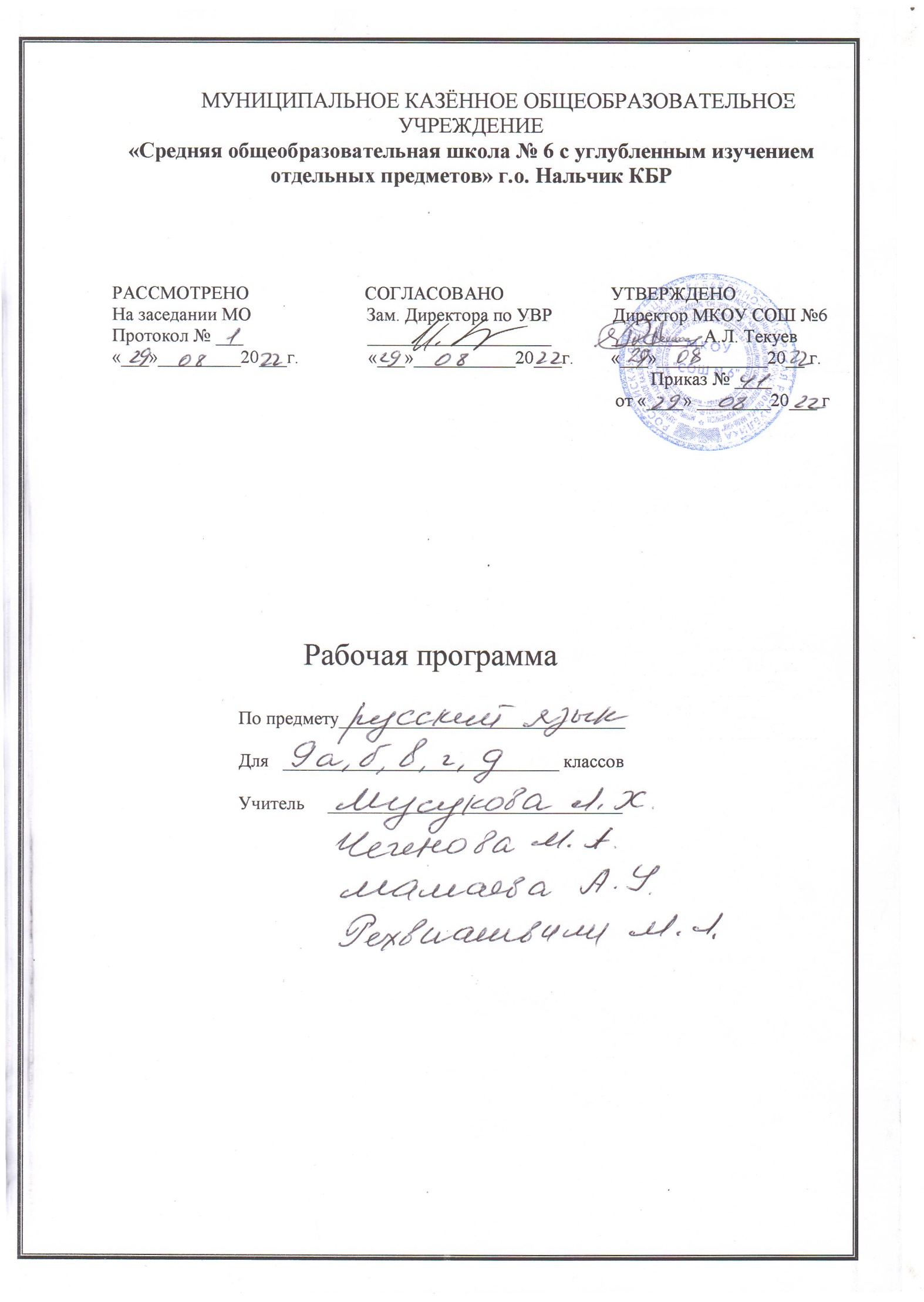 ПОЯСНИТЕЛЬНАЯ ЗАПИСКАРабочая программа по русскому языку для 9 класса разработана в соответствии со следующими нормативно-правовыми инструктивно-методическими документами:Федеральным законом от 29.12.2012 №273 – ФЗ «Об образовании в РФ» п.5 ч.3  ст.47; п.1 ч.1 ст.4Приказом Министерства образования и науки РФ от 29 декабря 2014 года № 1644 «О внесении изменений в приказ Министерства образования и науки РФ от 17 декабря 2010 года № 1897 «Об утверждении и введении в действие федерального государственного образовательного стандарта основного общего образования»Приказом Министерства образования и науки РФ от 31 декабря 2015 года № 1577 «О внесении изменений в федеральный государственный  стандарт основного общего образования, утвержденный приказом Министерства образования и науки РФ от 17 декабря 2010 года № 1897 «Об утверждении и введении в действие федерального государственного образовательного стандарта основного общего образования»Авторской программой Ладыженской Т.А. (М.: просвещение, 2014)                           Курс рассчитан на 102 часа в год, 3 часа в неделю.Цели обучения:- воспитание гражданственности и патриотизма, любви к русскому языку, сознательного отношения к языку как духовной ценности, средству общения и получения знаний в разных сферах человеческой деятельности;- развитие речевой и мыслительной деятельности, коммуникативных умений и навыков, обеспечивающих свободное владение русским литературным языком в разных сферах и ситуациях общения; готовности и способности к речевому взаимодействию и взаимопониманию; потребности в речевом самосовершенствовании;- освоение знаний о русском языке, его устройстве и функционировании в различных сферах и ситуациях общения, стилистических ресурсах, основных нормах русского литературного языка и речевого этикета; - обогащение словарного запаса и расширение круга используемых грамматических средств;- формирование умений опознавать, анализировать, классифицировать языковые факты, оценивать их с точки зрения нормативности, соответствия сфере и ситуации общения; осуществлять информационный поиск, извлекать и преобразовывать необходимую информацию;      - применение полученных знаний и умений в собственной речевой практике.Задачи обучения: - приобретение знаний о языке как знаковой системе и общественном явлении, его устройстве, развитии и функционировании;- овладение умениями и навыками использования языка в различных сферах и ситуациях общения, основными нормами русского литературного языка; - формирование способностей к анализу и оценке языковых явлений и фактов; умение пользоваться различными лингвистическими словарями; совершенствование умений и навыков письменной речи;- освоение компетенций – коммуникативной, языковедческой и культуроведческой.                                                        Особенности классовПрограмма базовая, предназначена для 9-го класса общеобразовательной школы.                                             Сроки реализации программыПрограмма рассчитана на 2022-2023 учебный год.                                              Отличительные особенности программы
В связи с подготовкой к ОГЭ в тематическое планирование внесены следующие изменения: контрольные диктанты заменены на работы формата ОГЭ. За счёт этого в уроки включено большое количество заданий тестового характера, разноаспектная работа с текстом.Данная программа конкретизирует содержание предметных тем образовательного стандарта, дает распределение учебных часов по разделам курса и задает последовательность изучения материала. Рабочая программа содействует реализации единой концепции образования, сохраняя при этом условия для вариативного изучения предмета и проявления творческой инициативы учителей.          Программа построена с учетом принципов системности, научности и доступности, а также преемственности и перспективности между различными разделами курса.Уроки спланированы с учетом знаний, умений и навыков по предмету, которые сформированы у школьников в процессе реализации принципов развивающего обучения.. На первый план выдвигается раскрытие и использование познавательных возможностей учащихся как средства их развития и как основы для овладения учебным материалом. Повысить интенсивность и плотность процесса обучения позволяет использование различных форм работы: письменной и устной, под руководством учителя и самостоятельной и др. Сочетание коллективной работы с индивидуальной и групповой снижает утомляемость учащихся от однообразной деятельности, создает условия для контроля и анализа полученных знаний, качества выполненных заданий.Для пробуждения познавательной активности и сознательности учащихся в уроки включены сведения из истории русского языка, прослеживаются процессы формирования языковых явлений, их взаимосвязь.Материал в программе расположен с учетом возрастных возможностей учащихся.В программе предусмотрены вводные уроки, раскрывающие роль и значение русского языка в нашей стране и за ее пределами. Программа предусматривает прочное усвоение материала, для чего значительное место в ней отводится повторению. Для повторения в начале и в конце года выделяются специальные часы. Разделы учебника «Русский язык. 9 класс» содержат значительное количество упражнений разного уровня сложности, к которым прилагаются интересные, разнообразные задания, активизирующие мыслительную деятельность учащихся. При изучении разделов решаются и другие задачи: речевого развития учащихся, формирования общеучебных умений (слушать, выделять главное, работать с книгой, планировать последовательность действий, контролировать и др.).В программе также специально выделены часы на развитие связной речи. Темы по развитию речи — речеведческие понятия и виды работы над текстом — пропорционально распределяются между грамматическим материалом. Это обеспечивает равномерность обучения речи, условия для его организации.     Программа русского языка для 9 класса  направлена на совершенствование речевой деятельности учащихся на основе овладения знаниями об устройстве русского языка и особенностях его употребления в разных условиях общения, на базе усвоения основных норм русского литературного языка, речевого этикета. Учитывая то, что сегодня обучение русскому языку происходит в сложных условиях, когда снижается общая культура населения, расшатываются нормы литературного языка, в программе усилен аспект культуры речи. Содержание обучения ориентировано на развитие личности ученика, воспитание культурного человека, владеющего нормами литературного языка, способного свободно выражать свои мысли и чувства в устной и письменной форме, соблюдать этические нормы общения. Рабочая  программа предусматривает формирование таких жизненно важных умений, как различные виды чтения, информационная переработка текстов, поиск информации в различных источниках, а также способность передавать ее в соответствии с условиями общения.       Доминирующей идеей программы является интенсивное речевое и интеллектуальное развитие учащихся. Русский язык представлен в программе перечнем не только тех дидактических единиц, которые отражают устройство языка, но и тех, которые обеспечивают речевую деятельность. Каждый тематический блок программы включает перечень лингвистических понятий, обозначающих языковые и речевые явления, указывает на особенности функционирования этих явлений и называет основные виды учебной деятельности, которые отрабатываются в процессе изучения данных понятий. Таким образом, программа создает условия для реализации деятельностного подхода к изучению русского языка в школе.                      Используемый учебно-методический комплект             Для реализации программы используется УМК Ладыженской Т.А.                                                         Планируемые результаты	Государственный образовательный стандарт устанавливает требования к результатам освоения обучающимися основной образовательной программы: личностным, включающим готовность и способность обучающихся к саморазвитию и личностному самоопределению, сформированность их мотивации к обучению и целенаправленной познавательной деятельности, системы значимых социальных и межличностных отношений, ценностно-смысловых установок, отражающих личностные и гражданские позиции в деятельности, правосознание, экологическую культуру, способность ставить цели и строить жизненные планы, способность к осознанию российской гражданской идентичности в поликультурном социуме;метапредметным, включающим освоенные обучающимися межпредметные понятия и универсальные учебные действия (регулятивные, познавательные, коммуникативные), способность их использования в познавательной и социальной практике, самостоятельность в планировании и осуществлении учебной деятельности и организации учебного сотрудничества с педагогами и сверстниками, способность к построению индивидуальной образовательной траектории, владение навыками учебно-исследовательской, проектной и социальной деятельности;предметным, включающим освоенные обучающимися в ходе изучения учебного предмета умения, специфические для данной предметной области, виды деятельности по получению нового знания в рамках учебного предмета, его преобразованию и применению в учебных, учебно-проектных и социально-проектных ситуациях, формирование научного типа мышления, владение научной терминологией, ключевыми понятиями, методами и приёмами. Личностные результаты освоения основной образовательной программы должны отражать:1) российскую гражданскую идентичность, патриотизм, уважение к своему народу, чувства ответственности перед Родиной, гордости за свой край, свою Родину, прошлое и настоящее многонационального народа России, уважение государственных символов (герб, флаг, гимн);2) гражданскую позицию как активного и ответственного члена российского общества, осознающего свои конституционные права и обязанности, уважающего закон и правопорядок, обладающего чувством собственного достоинства, осознанно принимающего традиционные национальные и общечеловеческие гуманистические и демократические ценности; 3) готовность к служению Отечеству, его защите; 4) сформированность мировоззрения, соответствующего современному уровню развития науки и общественной практики, основанного на диалоге культур, а также различных форм общественного сознания, осознание своего места в поликультурном мире;5) сформированность основ саморазвития и самовоспитания в соответствии с общечеловеческими ценностями и идеалами гражданского общества; готовность и способность к самостоятельной, творческой и ответственной деятельности;6) толерантное сознание и поведение в поликультурном мире, готовность и способность вести диалог с другими людьми, достигать в нём взаимопонимания, находить общие цели и сотрудничать для их достижения;7) навыки сотрудничества со сверстниками, детьми младшего возраста, взрослыми в образовательной, общественно полезной, учебно-исследовательской, проектной и других видах деятельности; 8) нравственное сознание и поведение на основе усвоения общечеловеческих ценностей;9) готовность и способность к образованию, в том числе самообразованию, на протяжении всей жизни; сознательное отношение к непрерывному образованию как условию успешной профессиональной и общественной деятельности;10) эстетическое отношение к миру, включая эстетику быта, научного и технического творчества, спорта, общественных отношений; 11) принятие и реализацию ценностей здорового и безопасного образа жизни, потребности в физическом самосовершенствовании, занятиях спортивно-оздоровительной деятельностью, неприятие вредных привычек: курения, употребления алкоголя, наркотиков;12) бережное, ответственное и компетентное отношение к физическому и психологическому здоровью, как собственному, так и других людей, умение оказывать первую помощь;13) осознанный выбор будущей профессии и возможностей реализации собственных жизненных планов; отношение к профессиональной деятельности как возможности участия в решении личных, общественных, государственных, общенациональных проблем;14) сформированность экологического мышления, понимания влияния социально-экономических процессов на состояние природной и социальной среды; приобретение опыта эколого-направленной деятельности; 15) ответственное отношение к созданию семьи на основе осознанного принятия ценностей семейной жизни.   Метапредметные результаты освоения основной образовательной программы должны отражать:1) умение самостоятельно определять цели деятельности и составлять планы деятельности; самостоятельно осуществлять, контролировать и корректировать деятельность; использовать все возможные ресурсы для достижения поставленных целей и реализации планов деятельности; выбирать успешные стратегии в различных ситуациях; 2) умение продуктивно общаться и взаимодействовать в процессе совместной деятельности, учитывать позиции других участников деятельности, эффективно разрешать конфликты; 3) владение навыками познавательной, учебно-исследовательской и проектной деятельности, навыками разрешения проблем; способность и готовность к самостоятельному поиску методов решения практических задач, применению различных методов познания;4) готовность и способность к самостоятельной информационно-познавательной деятельности, включая умение ориентироваться в различных источниках информации, критически оценивать и интерпретировать информацию, получаемую из различных источников;5) умение использовать средства информационных и коммуникационных технологий (далее – ИКТ) в решении когнитивных, коммуникативных и организационных задач с соблюдением требований эргономики, техники безопасности, гигиены, ресурсосбережения, правовых и этических норм, норм информационной безопасности;6) умение определять назначение и функции различных социальных институтов; 7) умение самостоятельно оценивать и принимать решения, определяющие стратегию поведения, с учётом гражданских и нравственных ценностей;8) владение языковыми средствами – умение ясно, логично и точно излагать свою точку зрения, использовать адекватные языковые средства; 9) владение навыками познавательной рефлексии как осознания совершаемых действий и мыслительных процессов, их результатов и оснований, границ своего знания и незнания, новых познавательных задач и средств их достижения.  Предметные результаты освоения основной образовательной программы устанавливаются для учебных предметов на базовом уровне. Предметные результаты освоения основной образовательной программы для учебных предметов на базовом уровне ориентированы на обеспечение преимущественно общеобразовательной и общекультурной подготовки.Русский язык  (базовый уровень) – требования к предметным результатам освоения базового курса русского языка должны отражать:1) сформированность понятий о нормах русского, родного (нерусского) литературного языка и применение знаний о них в речевой практике; 2) владение навыками самоанализа и самооценки на основе наблюдений за собственной речью; 3) владение умением анализировать текст с точки зрения наличия в нём явной и скрытой, основной и второстепенной информации;4) владение умением представлять тексты в виде тезисов, конспектов, аннотаций, рефератов, сочинений различных жанров;5) знание содержания произведений русской, родной и мировой классической литературы, их историко-культурного и нравственно-ценностного влияния на формирование национальной и мировой; 6) сформированность представлений об изобразительно-выразительных возможностях русского, родного (нерусского) языка; 7) сформированность умений учитывать исторический, историко-культурный контекст и контекст творчества писателя в процессе анализа художественного произведения;8) способность выявлять в художественных текстах образы, темы и проблемы и выражать своё отношение к ним в развёрнутых аргументированных устных и письменных высказываниях;9) владение навыками анализа художественных произведений с учётом их жанрово-родовой специфики; осознание художественной картины жизни, созданной в литературном произведении, в единстве эмоционального личностного восприятия и интеллектуального понимания;10) сформированность представлений о системе стилей языка художественной литературы. Предметные результаты Речь и речевое общениеВыпускник научится:• использовать различные виды монолога (повествование, описание, рассуждение;сочетание разных видов монолога) в различных ситуациях общения;• использовать различные виды диалога в ситуациях формального и неформального,межличностного и межкультурного общения;• соблюдать нормы речевого поведения в типичных ситуациях общения;• оценивать образцы устной монологической и диалогической речи с точки зрениясоответствия ситуации речевого общения, достижения коммуникативных целей речевоговзаимодействия, уместности использованных языковых средств;• предупреждать коммуникативные неудачи в процессе речевого общения.Выпускник получит возможность научиться:• выступать перед аудиторией с небольшим докладом; публично представлять проект,реферат; публично защищать свою позицию;• участвовать в коллективном обсуждении проблем, аргументировать собственнуюпозицию, доказывать её, убеждать;• понимать основные причины коммуникативных неудач и объяснять их.Речевая деятельность. АудированиеВыпускник научится:• различным видам аудирования (с полным пониманием аудиотекста, с пониманиемосновного содержания, с выборочным извлечением информации); передавать содержаниеаудиотекста в соответствии с заданной коммуникативной задачей в устной форме;• понимать и формулировать в устной форме тему, коммуникативную задачу, основнуюмысль, логику изложения учебно-научного, публицистического, официально-делового,художественного аудиотекстов, распознавать в них основную и дополнительнуюинформацию, комментировать её в устной форме;Выпускник получит возможность научиться:• понимать явную и скрытую (подтекстовую) информацию публицистического текста (втом числе в СМИ), анализировать и комментировать её в устной форме.ЧтениеВыпускник научится:• понимать содержание прочитанных учебно-научных, публицистических(информационных и аналитических, художественно-публицистического жанров),художественных текстов и воспроизводить их в устной форме в соответствии с ситуациейобщения, а также в форме ученического изложения (подробного, выборочного, сжатого), вформе плана, тезисов (в устной и письменной форме);• использовать практические умения ознакомительного, изучающего, просмотровогоспособов (видов) чтения в соответствии с поставленной коммуникативной задачей;• передавать схематически представленную информацию в виде связного текста;• использовать приёмы работы с учебной книгой, справочниками и другимиинформационными источниками, включая СМИ и ресурсы Интернета;• отбирать и систематизировать материал на определённую тему, анализироватьотобранную информацию и интерпретировать её в соответствии с поставленнойкоммуникативной задачей.Выпускник получит возможность научиться:• понимать, анализировать, оценивать явную и скрытую (подтекстовую) информацию впрочитанных текстах разной функционально-стилевой и жанровой принадлежности;• извлекать информацию по заданной проблеме (включая противоположные точки зренияна её решение) из различных источников (учебно-научных текстов, текстов СМИ, в томчисле представленных в электронном виде на различных информационных носителях,официально-деловых текстов), высказывать собственную точку зрения на решениепроблемы.ГоворениеВыпускник научится:• создавать устные монологические и диалогические высказывания (в том числеоценочного характера) на актуальные социально-культурные, нравственно-этические,бытовые, учебные темы (в том числе лингвистические, а также темы, связанные ссодержанием других изучаемых учебных предметов) разной коммуникативнойнаправленности в соответствии с целями и ситуацией общения (сообщение, небольшойдоклад в ситуации учебно-научного общения, бытовой рассказ о событии, история,участие в беседе, споре);• обсуждать и чётко формулировать цели, план совместной групповой учебнойдеятельности, распределение частей работы;• извлекать из различных источников, систематизировать и анализировать материал наопределённую тему и передавать его в устной форме с учётом заданных условий общения;• соблюдать в практике устного речевого общения основные орфоэпические, лексические,грамматические нормы современного русского литературного языка; стилистическикорректно использовать лексику и фразеологию, правила речевого этикета.Выпускник получит возможность научиться:• создавать устные монологические и диалогические высказывания различных типов ижанров в учебно-научной (на материале изучаемых учебных дисциплин), социально-культурной и деловой сферах общения;• выступать перед аудиторией с докладом; публично защищать проект, реферат;• анализировать и оценивать речевые высказывания с точки зрения их успешности вдостижении прогнозируемого результата.ПисьмоВыпускник научится:• создавать письменные монологические высказывания разной коммуникативнойнаправленности с учётом целей и ситуации общения (ученическое сочинение насоциально-культурные, нравственно-этические, бытовые и учебные темы, рассказ особытии, тезисы, неофициальное письмо, отзыв, расписка, доверенность, заявление);• излагать содержание прослушанного или прочитанного текста (подробно, сжато,выборочно) в форме ученического изложения, а также тезисов, плана;• соблюдать в практике письма основные лексические, грамматические, орфографическиеи пунктуационные нормы современного русского литературного языка; стилистическикорректно использовать лексику и фразеологию.Выпускник получит возможность научиться:• писать рецензии, рефераты;• составлять аннотации, тезисы выступления, конспекты;• писать резюме, деловые письма, объявления с учётом внеязыковых требований,предъявляемых к ним, и в соответствии со спецификой употребления языковых средств.ТекстВыпускник научится:• анализировать и характеризовать тексты различных типов речи, стилей, жанров с точкизрения смыслового содержания и структуры, а также требований, предъявляемых к текстукак речевому произведению;• осуществлять информационную переработку текста, передавая его содержание в видеплана (простого, сложного), тезисов, схемы, таблицы и т. п.;• создавать и редактировать собственные тексты различных типов речи, стилей, жанров сучётом требований к построению связного текста.Выпускник получит возможность научиться:• создавать в устной и письменной форме учебно-научные тексты с учётом внеязыковыхтребований, предъявляемых к ним, и в соответствии со спецификой употребления в нихязыковых средств.Функциональные разновидности языкаВыпускник научится:• владеть практическими умениями различать тексты разговорного характера, научные,публицистические, официально-деловые, тексты художественной литературы(экстралингвистические особенности, лингвистические особенности на уровнеупотребления лексических средств, типичных синтаксических конструкций);• различать и анализировать тексты разных жанров,• создавать устные и письменные высказывания разных стилей, жанров и типов речи;• оценивать чужие и собственные речевые высказывания разной функциональнойнаправленности с точки зрения соответствия их коммуникативным требованиям иязыковой правильности;• исправлять речевые недостатки, редактировать текст;• выступать перед аудиторией сверстников с небольшими информационнымисообщениями, сообщением и небольшим докладом на учебно-научную тему.Выпускник получит возможность научиться:• различать и анализировать тексты разговорного характера, научные, публицистические,официально-деловые, тексты художественной литературы с точки зрения спецификииспользования в них лексических, морфологических, синтаксических средств;• создавать тексты различных функциональных стилей и жанров, участвовать вдискуссиях на учебно-научные темы; составлять резюме, деловое письмо, объявление вофициально-деловом стиле; готовить выступление, информационную заметку, сочинение-рассуждение в публицистическом стиле; принимать участие в беседах, разговорах, спорахв бытовой сфере общения, соблюдая нормы речевого поведения; создавать бытовыерассказы, истории, писать дружеские письма с учётом внеязыковых требований,предъявляемых к ним, и в соответствии со спецификой употребления языковых средств;• анализировать образцы публичной речи с точки зрения её композиции, аргументации,языкового оформления, достижения поставленных коммуникативных задач;• выступать перед аудиторией сверстников с небольшой протокольно-этикетной,развлекательной, убеждающей речью.Общие сведения о языкеВыпускник научится:• характеризовать основные социальные функции русского языка в России и мире, месторусского языка среди славянских языков, роль старославянского (церковнославянского)языка в развитии русского языка;• определять различия между литературным языком и диалектами, просторечием,профессиональными разновидностями языка, жаргоном и характеризовать эти различия;• оценивать использование основных изобразительных средств языка.Выпускник получит возможность научиться:• характеризовать вклад выдающихся лингвистов в развитие русистики.Фонетика и орфоэпия. ГрафикаВыпускник научится:• проводить фонетический анализ слова;• соблюдать основные орфоэпические правила современного русского литературногоязыка;• извлекать необходимую информацию из орфоэпических словарей и справочников;использовать её в различных видах деятельности.Выпускник получит возможность научиться:• опознавать основные выразительные средства фонетики (звукопись);• выразительно читать прозаические и поэтические тексты;• извлекать необходимую информацию из мультимедийных орфоэпических словарей исправочников; использовать её в различных видах деятельности.Морфемика и словообразованиеВыпускник научится:• делить слова на морфемы на основе смыслового, грамматического исловообразовательного анализа слова;• различать изученные способы словообразования;• анализировать и самостоятельно составлять словообразовательные пары исловообразовательные цепочки слов;• применять знания и умения по морфемике и словообразованию в практикеправописания, а также при проведении грамматического и лексического анализа слов.Выпускник получит возможность научиться:• характеризовать словообразовательные цепочки и словообразовательные гнёзда,устанавливая смысловую и структурную связь однокоренных слов;• опознавать основные выразительные средства словообразования в художественной речии оценивать их;• извлекать необходимую информацию из морфемных, словообразовательных иэтимологических словарей и справочников, в том числе мультимедийных;• использовать этимологическую справку для объяснения правописания и лексическогозначения слова.Лексикология и фразеологияВыпускник научится:• проводить лексический анализ слова, характеризуя лексическое значение,принадлежность слова к группе однозначных или многозначных слов, указывая прямое ипереносное значение слова, принадлежность слова к активной или пассивной лексике, атакже указывая сферу употребления и стилистическую окраску слова;• группировать слова по тематическим группам;• подбирать к словам синонимы, антонимы;• опознавать фразеологические обороты;• соблюдать лексические нормы в устных и письменных высказываниях;• использовать лексическую синонимию как средство исправления неоправданногоповтора в речи и как средство связи предложений в тексте;• пользоваться различными видами лексических словарей (толковым словарём, словарёмсинонимов, антонимов, фразеологическим словарём и др.) и использовать полученнуюинформацию в различных видах деятельности.Выпускник получит возможность научиться:• объяснять общие принципы классификации словарного состава русского языка;• аргументировать различие лексического и грамматического значений слова;• опознавать омонимы разных видов;• оценивать собственную и чужую речь с точки зрения точного, уместного ивыразительного словоупотребления;• извлекать необходимую информацию из лексических словарей разного типа (толковогословаря, словарей синонимов, антонимов, устаревших слов, иностранных слов,фразеологического словаря и др.) и справочников, в том числе мультимедийных;использовать эту информацию в различных видах деятельности.МорфологияВыпускник научится:• опознавать самостоятельные (знаменательные) части речи и их формы, служебные частиречи;• анализировать слово с точки зрения его принадлежности к той или иной части речи;• употреблять формы слов различных частей речи в соответствии с нормами современногорусского литературного языка;• применять морфологические знания и умения в практике правописания, в различныхвидах анализа;• распознавать явления грамматической омонимии, существенные для решенияорфографических и пунктуационных задач.Выпускник получит возможность научиться:• анализировать синонимические средства морфологии;• различать грамматические омонимы;• опознавать основные выразительные средства морфологии в публицистической ихудожественной речи и оценивать их; объяснять особенности употребленияморфологических средств в текстах научного и официально-делового стилей речи;• извлекать необходимую информацию из словарей грамматических трудностей, в томчисле мультимедийных; использовать эту информацию в различных видах деятельности.СинтаксисВыпускник научится:• опознавать основные единицы синтаксиса (словосочетание, предложение) и их виды;• анализировать различные виды словосочетаний и предложений с точки зренияструктурной и смысловой организации, функциональной предназначенности;• употреблять синтаксические единицы в соответствии с нормами современного русскоголитературного языка;• использовать разнообразные синонимические синтаксические конструкции всобственной речевой практике;• применять синтаксические знания и умения в практике правописания, в различных видаханализа.Выпускник получит возможность научиться:• анализировать синонимические средства синтаксиса;• опознавать основные выразительные средства синтаксиса в публицистической ихудожественной речи и оценивать их; объяснять особенности употреблениясинтаксических конструкций в текстах научного и официально-делового стилей речи;• анализировать особенности употребления синтаксических конструкций с точки зренияих функционально-стилистических качеств, требований выразительности речи.Правописание: орфография и пунктуацияВыпускник научится:• соблюдать орфографические и пунктуационные нормы в процессе письма (в объёмесодержания курса);• объяснять выбор написания в устной форме (рассуждение) и письменной форме (спомощью графических символов);• обнаруживать и исправлять орфографические и пунктуационные ошибки;• извлекать необходимую информацию из орфографических словарей и справочников;использовать её в процессе письма.Выпускник получит возможность научиться:• демонстрировать роль орфографии и пунктуации в передаче смысловой стороны речи;• извлекать необходимую информацию из мультимедийных орфографических словарей исправочников по правописанию; использовать эту информацию в процессе письма.Язык и культураВыпускник научится:• выявлять единицы языка с национально-культурным компонентом значения впроизведениях устного народного творчества, в художественной литературе иисторических текстах;• приводить примеры, которые доказывают, что изучение языка позволяет лучше узнатьисторию и культуру страны;• уместно использовать правила русского речевого этикета в учебной деятельности иповседневной жизни.Выпускник получит возможность научиться:• характеризовать на отдельных примерах взаимосвязь языка, культуры и истории народа— носителя языка;• анализировать и сравнивать русский речевой этикет с речевым этикетом отдельныхнародов России и мира.
                                Система оценки достижений учащихсяБазовый уровень достижений – решение простой типовой задачи, подобной тем, что решали уже много раз, где требовалось применить сформированные умения и усвоенные знания, прежде всего опорной системы, что необходимо всем.Овладение базовым уровнем является достаточным для продолжения обучения на следующей ступени образования, но не по профильному направлению. Достижению базового уровня соответствует оценка «удовлетворительно» (или отметка «3»).Рассмотрим следующие два уровня, превышающие базовый: повышенный и высокий.Повышенный уровень достижений – это превышение базового уровня. Решение нестандартной задачи, где потребовалось либо применить знания по новой, изучаемой в данный момент теме, либо «старые» знания и умения, но в новой, непривычной ситуации.Повышенный уровень достижения планируемых результатов, оценка «хорошо» (отметка «4»),Высокий уровень достижений планируемых результатов, оценка «отлично» (отметка «5»). Решение «сверхзадачи» по неизученному материалу, когда потребовались либо самостоятельно добытые вне уроков знания, либо новые самостоятельно усвоенные умения. Этот уровень демонстрирует исключительные успехи отдельных учеников по отдельным темам - сверх школьных требований. Ученик умеет добывать знания, умеет преподносить материал.Рассмотрим уровни ниже базового, два уровня – пониженный и низкий:Пониженный уровень достижений - оценка «неудовлетворительно» (отметка «2»). Нет достижения базового уровня. Пониженный уровень достижений свидетельствует об отсутствии систематической базовой подготовки, о том, что учащимся не освоено даже и половины планируемых результатов, которые осваивает большинство обучающихся; о том, что имеются значительные пробелы в знаниях, дальнейшее обучение затруднено. Ученик пробует выполнять задания, но допускает ошибки.Низкий уровень достижений - оценка «плохо» (отметка «1»)Низкий уровень освоения планируемых результатов свидетельствует о наличии только отдельных отрывочных фрагментарных знаний по предмету, дальнейшее обучение практически невозможно. Нет мотивации к обучению. Ученик выполняет задание, но неправильно.Система критериального оценивания включает в себя критерии выполнения основных видов оцениваемых работ: проектов, письменных работ, тематических проверочных работ, текущего контроля, заданий, выполняемых в рабочей тетради. Кроме того, критерии оценивания направлены на оценивание умений: предметных и метапредметных, исключая личностные.Оценка универсальных учебных действий        В   технологии оценивания УУД в основной школе соблюдается преемственность с технологиями оценивания на начальной ступени: тетради для проверочных и контрольных работ, тетради по диагностике метапредметных результатов.      Способы учета уровня сформированности УУД отражены в требованиях к результатам освоения учебной программы по каждому предмету.     Для оптимизации трудоемкости оценочно-измерительных процедур набора универсальных учебных действий для оценки сформированности УУД используются следующие положения:-   учет системного характера видов универсальных учебных действий (одно универсальное учебное действие может быть рассмотрено как принадлежащее к различным классам).  Например, рефлексивная самооценка может рассматриваться и как личностное, и как регулятивное действие. Речевое отображение действия может быть проинтерпретировано и как коммуникативное, и как регулятивное, и как знаково-символическое действие и пр.- системный характер универсальных учебных действий позволяет   использовать одну задачу для оценки сформированности нескольких видов универсальных учебных действий.Основной процедурой итоговой оценки достижения метапредметных результатов является защита итогового индивидуального проекта. Результат проектной деятельности должен иметь практическую направленность. Результатом (продуктом) проектной деятельности может быть любая из следующих работ:а) письменная работа (эссе, реферат, аналитические материалы, обзорные материалы, отчёты о проведённых исследованиях, стендовый доклад и др.);б) художественная творческая работа (в области литературы, музыки, изобразительного искусства, экранных искусств), представленная в виде прозаического или стихотворного произведения, инсценировки, художественной декламации, исполнения музыкального произведения, компьютерной анимации и др.;            Основным условием реализации программы является готовность учителя к использованию УУД, включающая в себя:- владение содержанием каждого из УУД и связей между ними;- умение выбирать УУД в зависимости от цели обучения, специфики учебного предмета, возрастных особенностей учащихся;- способность организовывать деятельность учащихся по формированию УУД, включая:   выделение объективных   условий правильного выполнения УУД, планирование качества   выполнения УУД (по форме, мере обобщения,   меры  развернутости, меры самостоятельности);- подбор учебных заданий и установление последовательности   их предъявления.       КРИТЕРИИ ОЦЕНКИ ПИСЬМЕННЫХ И УСТНЫХ ОТВЕТОВ ОБУЧАЮЩИХСЯ  Оценка «5» ставится, если обучающийся: 1) полно излагает изученный материал, дает  правильное определение языковых понятий; 2) обнаруживает понимание материала, может обосновывать свои суждения, применить знания на практике, привести необходимые примеры не только по учебнику, но и самостоятельно составленные; 3) излагает материал последовательно и правильное с точки зрения норм литературного языка. Оценка «4» ставится, если  дает обучающийся ответ, удовлетворяющий  тем же требованиям, что и для оценки «5», но допускает 1-2 ошибки, которые сам же исправляет, и 1-2 недочета в последовательности и языковом оформлении излагаемого.Оценка «3» ставится, если обучающийся обнаруживает знание и понимание основных положений данной темы, но: 1) излагает материал неполно и допускает неточности в определении понятий или формулировке правил; 2) не умеет достаточно глубоко и доказательно обосновывать свои суждения и привести свои примеры; 3) излагает материал непоследовательно и допускает ошибки в языковом оформлении излагаемого.Оценка «2» ставится, если обучающийся обнаруживает незнание большей части соответствующего раздела изучаемого материала, допускает ошибки в формулировке определений и правил, искажающие их смысл, беспорядочно и неуверенно излагает материал. Оценка «2» отмечает такие недостатки в подготовке ученика, которые являются серьезным препятствием к успешному овладению последующим материалом.Оценка может ставиться не только за единовременный ответ, но и за рассредоточенный во времени, то есть за сумму ответов, данных обучающимися на протяжении урока, при условии, если в процессе урока не только заслушивались ответы обучающегося, но и осуществлялась поверка его умения применять знания на практике.ОЦЕНКА ДИКТАНТОВ Оценка «5» выставляется за безошибочную работу, а также при  наличии в ней 1 негрубой орфографической или 1 негрубой пунктуационной ошибки.Оценка «4» выставляется при наличии в диктанте 2 орфографических и 2 пунктуационных ошибок, или 1 орфографической и 3 пунктуационных ошибок, или 4 пунктуационных ошибок при отсутствии орфографических ошибок. Оценка «4» может выставляться при 3 орфографических ошибках, если среди них есть однотипные.Оценка «3» выставляется за диктант, в котором допущены 4 орфографические и 4 пунктуационные ошибки, или 3 орфографические и 5 пунктуационных ошибок, или 7 пунктуационных ошибок при отсутствии орфографических. Оценка «3» может быть выставлена при наличии 6 орфографических ошибок и 6 пунктуационных ошибок, если среди тех и других имеются однотипные и негрубые ошибки.Оценка «2» выставляется за диктант, в котором допущено до 7 орфографических и 7 пунктуационных ошибок, или 6 орфографических и 8 пунктуационных ошибок, 8 орфографических и 6 пунктуационных ошибок.    Используемый учебно-методический комплектДля реализации программы используется УМК Ладыженской Т.А., учебник Бархударова С.Г.Содержание тем учебного курса.Международное значение русского языка (1 ч)Повторение пройденного в 5—8 классах (11 ч)Анализ текста, его стиля, средств связи его частей.Сложное предложение. Культура речиСложные предложения (2 ч + 4ч)Способы сжатия текста. Тезисы. Конспект.СОЮЗНЫЕ СЛОЖНЫЕ ПРЕДЛОЖЕНИЯ СЛОЖНОСОЧИНЕННЫЕ ПРЕДЛОЖЕНИЯ (3 ч +1 ч)I. Сложносочиненное предложение и его особенности. Сложносочиненные предложения с союзами (соединительными, противительными, разделительными). Разделительные знаки препинания между частями сложносочиненного предложения.Синтаксические синонимы сложносочиненных предложений, их текстообразующая роль.Авторское употребление знаков препинания.И. Умение интонационно правильно произносить сложносочиненные предложения.III. Рецензия на литературное произведение, спектакль, кинофильм.СЛОЖНОПОДЧИНЕННЫЕ ПРЕДЛОЖЕНИЯ (23ч + 5ч)I. Сложноподчиненное предложение и его особенности. Главное и придаточные предложения. Союзы и союзные слова как средство связи придаточного предложения с главным. Указательные слова в главном предложении. Место придаточного предложения по отношению к главному. Разделительные знаки препинания между главным и придаточным предложениями. Виды придаточных предложений.Типичные речевые сферы применения сложноподчиненных предложений.Сложноподчиненные предложения с несколькими придаточными; знаки препинания в них.Синтаксические синонимы сложноподчиненных предложений, их текстообразующая роль.И. Умение использовать в речи сложноподчиненные предложения и простые с обособленными второстепенными членами как синтаксические синонимы.III. Академическое красноречие и его виды, строение и языковые особенности. Сообщение на лингвистическую тему.Деловые документы (автобиография, заявление).БЕССОЮЗНЫЕ СЛОЖНЫЕ ПРЕДЛОЖЕНИЯ (8 ч +2 ч)I. Бессоюзное сложное предложение и его особенности. Смысловые взаимоотношения между частями бессоюзного сложного предложения.  Разделительные знаки препинания в бессоюзном сложном предложении.Синтаксические синонимы бессоюзных сложных предложений, их текстообразующая роль.П. Умение передавать с помощью интонации различные смысловые отношения между частями бессоюзного сложного предложения. Умение пользоваться синонимическими союзными и бессоюзными сложными предложениями.III. Реферат небольшой статьи (фрагмента статьи) на лингвистическую тему.СЛОЖНЫЕ ПРЕДЛОЖЕНИЯ С РАЗЛИЧНЫМИ ВИДАМИ СВЯЗИ (8ч+2 ч)I. Различные виды сложных предложений с союзной и бессоюзной связью; разделительные знаки препинания в них. Сочетание знаков препинания.П. Умение правильно употреблять в речи сложные предложения с различными видами связи.III. Конспект статьи (фрагмента статьи) на лингвистическую тему.Общие сведения о языке (5 ч)Роль языка в жизни общества. Язык как развивающееся явление. Языковые контакты русского языка.Русский язык — первоэлемент великой русской литературы. Русский литературный язык и его стили. Богатство, красота, выразительность русского языка.Русский язык как национальный язык русского народа, государственный язык РФ и язык межнационального общения. Место русского языка среди языков мира. Русский язык как один из индоевропейских языков. Русский язык среди славянских языков. Роль старославянского языка в развитии русского языка. Значение письменности; русская письменность. Наука о русском языке и ее разделы, видные ученые-русисты, исследовавшие русский язык.Повторение  (23ч+4ч)Систематизация сведений о признаках текста, теме и основной мысли связного высказывания, средствах связи частей текста, о повествовании, описании, рассуждении; о стилях речи.Сочинение публицистического характера на общественные, морально-этические и историко-литературные темы.Доклад или реферат на историко-литературную тему (по одному источнику).Тезисы статьи (главы книги) на лингвистическую тему.Конспект и тезисный план литературно-критической статьи.                                       Учебно-тематический план.                                        Формы и методы контроляКонтрольный диктантКонтрольное упражнениеКонтрольное сочинениеКонтрольное изложениеКонтрольный срезКонтрольная проверочная работаВзаимоконтрольСамоконтроль - информационная переработка устного и письменного текста в рубриках «Теоретические сведения», «Знайте и применяйте», «Обратите внимание»: •	составление плана текста;•	пересказ текста по плану;•	пересказ текста с использованием цитат;•	продолжение текста; •	составление учащимися авторского текста в различных жанрах (написание анализа, рецензии, творческих работ в жанре эссе, рассказ;•	сочинения-рассуждения, •	сравнение   текстов;•	 коммуникативные и игровые ситуации•	различные виды диктантов;•	 различные виды разбора (фонетический, лексический, словообразовательный, морфологический, синтаксический, лингвистический, лексико-фразеологический);                                                                                                                                    -  наблюдение за речью окружающих, сбор соответствующего речевого материала с последующим его использованием по заданию учителя и т.д.;•	анализ языковых единиц с точки зрения правильности, точности и уместности их употребления; •	работа с различными информационными источниками: учебно-научными текстами, справочной литературой, средствами массовой информации (в том числе представленных в электронном виде)	При реализации программы могут использоваться следующие формы обучения:•	урок-коммуникация,    •	урок- исследование, •	урок-практикум,  •	урок развития речи и т.д.	 Достижению  целей программы обучения  будет способствовать использование элементов современных образовательных технологий:•	Игровые технологии•	Исследовательская технология обучения•	Технология развития критического мышления на уроках русского языка и литературы•	Метод проектов•	Технологии уровневой дифференциации•	Информационно-коммуникационные технологии•	Здоровьесберегающие технологииКалендарно -тематическое планирование по русскому языку 9 классУчебно-методическое обеспечение               Для реализации программы используется УМК Ладыженской Т.А.      1. С.Г.Бархударов, С.Е.Крючков. Русский язык -9: учебник. М., «Просвещение», 2020.      2. Г.А.Богданова. Уроки русского языка в 9 классе. М., «Просвещение», 2020      3. Сенина Н.А. Русский язык. Подготовка к ОГЭ - 2023. 30 тренировочных вариантов. издательство "Легион"      4. Цыбулько И.П. Русский язык: 36 типовых вариантов ОГЭ 2023 Интернет-ресурсы для ученика и учителя: htpp//WWW.gramota.ru Справочно-информационный Интернет-портал :Русский язык»openEdu – сайт ГУ РЦРОhtpp//edu.1september.ruWWW.scool.edu.ruhtpp//rus.edu.1september.ru Газета «Русский язык».http://ege.go-test.ru/ege/rus/http://www.inion.ru/index6.php База данных по языкознанию.http://www.inion.ru/index6.php ИНИОН РАНСеть творческих учителей http://www.it-n.ru/http://rus.1september.ru/topic.php?TopicID=1&Page http://www.openclass.ru/ https://infourok.ru/https://multiurok.ru/https://nsportal.ru/https://proshkolu.ru/https://rus-oge.sdamgia.ru/№п/пТемаКоличество часов1.Международное значение русского языка12.Повторение пройденного в 5 – 8 классах11.3.Сложное предложение. Культура речи.2+4 р.р.4.Союзные сложные предложения. Сложносочиненные предложения.3 +12 р.р.5.   Сложноподчиненные предложения.23 +5 р.р.6.Бессоюзные сложные предложения. 8+ 2 р.р.7.Сложные предложения с различными видами связи8+2 р.р.8.Общие сведения о языке59Повторение23+4 р.р.Итого 84ч + 18ч№Тема урокаКол-во часовДата проведенияДата проведения№Тема урокаКол-во часовпланфакт1Международное значение русского языка.12Фонетика 13Лексика и фразеология14Морфемика и словообразование15-6Морфология.Орфография.27-8Словосочетание.Простое предложение.29-10Синтаксис простого предложения. Текст.211-12Входной диктант с грамматическим заданием.Анализ диктанта.213-14Сложное предложение. Основные виды сложных предложений.215-16Р/р. Способы сжатого изложения содержания текста. Тезисы. Конспект.217-18Р/р. Сжатое изложение.2ССПССПССПССП19-21Основные группы сложносочиненных предложений по значению и союзам. Знаки препинания в ССП.322Р/р. Рецензия.1                     23Сложноподчиненные предложения. Строение ССП. Подчинительные союзы и союзные слова.124Строение СПП. Схемы СПП.125Р/р. Урок развития речи. СПП в речи. (Пересказ текста с использованием СПП.)126-27Р/р. Изложение.228-29Основные группы СПП по их значению. СПП  с придаточными определительными.230-31СПП  с придаточными изъяснительными.232СПП  с придаточными обстоятельственными.133СПП  с придаточными степени и образа действия.134СПП  с придаточными места.135СПП  с придаточными времени.136СПП  с придаточными условными.137СПП  с придаточными причины.138СПП  с придаточными цели.139СПП  с придаточными сравнительными.140-41СПП  с придаточными уступительными.242-43СПП  с придаточными следствия и придаточными присоединительными..244-45Контрольная работа «Виды придаточных предложений»246-48СПП  с несколькими придаточными. Основные виды СПП с двумя или несколькими придаточными и пунктуация в них.349Р/р. Сочинение-рассуждение о природе родного края, о родине.150Р/р. Деловые бумаги.151-52Бессоюзные сложные предложения253-54БСП. Запятая и точка с запятой в БСП.255-56Двоеточие в БСП.257-58Тире в БСП. Тесты формата ГИА.259-60Р/р. Реферат.Сообщение на лингвистическую тему.261-65Сложные предложения с различными видами союзной и бессоюзной связи и пунктуация в них.566-67Р/р. Сочинение о выборе профессии с использованием сложных предложений с разными видами связи.268Подготовка к контрольной работе (диктант с грамматическим заданием) по теме «Сложное предложение».169-70Контрольный диктант с грамматическим заданием.271Роль языка в жизни общества. Язык как исторически развивающееся явление.172-73Русский литературный язык и его стиль.274-75Контрольный тест в формате ГИА по программе 9 класса. Анализ работ.276-77Повторение. Фонетика. Графика. Орфография. Тесты формата ГИА.278-79Повторение. Лексика. Фразеология. Орфография.280-81Повторение.  Состав слова и словообразование. Орфография. Тесты формата ГИА.282-84Повторение. Морфология. Именные части речи. 385-86Повторение. Морфология. Глагол. Орфография. Тесты формата ГИА.287-88Повторение. Морфология. Причастие. Деепричастие. Тесты формата ГИА.289-90Повторение. Морфология. Наречие. Категория состояния. Тесты формата ГИА.291-92Повторение. Служебные части речи. Тесты формата ГИА.293-94Р/р. Сжатое изложение. Подготовка к ГИА295Анализ изложения196-97Повторение.Синтаксис. Словосочетания и предложения. Пунктуация. Тесты формата ГИА.298Употребление знаков препинания.199-100Р/р Сочинение-рассуждение. Подготовка к ГИА.2101Анализ сочинения1102Подготовка к экзамену.Итоги года.1